ELFOGADÓ NYILATKOZAT 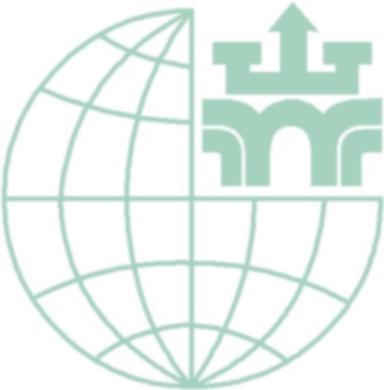 Alulírott ……………………………………………………………(név) (édesanyja neve): …………………………………………………………………..…………………………….(lakcíme): …………………………………..…………………………………..………………………………….(vállalkozás neve): …………………………………..…………………………………..………………………..(vállalkozás székhelye): .…………………………………………………………………………………………..törvényes / meghatalmazott képviselője, aláírásommal a Fejér Megyei Kereskedelmi és Iparkamara 2020. évi választási eljárása soránküldötti,illetőleg………………………………………………………………………………………………………….tisztség(ek)retörténő jelölésemet elfogadom, egyben nyilatkozom, hogy velem szemben a gazdasági kamarákról szóló 1999. évi CXXI. tv. 27. §. (1)-(6) bekezdésében, az FMKIK Szervezeti és Működési Szabályzatában, valamint az FMKIK Alapszabályában szabályozott összeférhetetlenségi*, illetve kizáró okok nem állnak fenn. Aláírásommal tudomásul veszem, hogy az itt megadott személyes adataimat az FMKIK a 2020. évi kamarai választási eljárásban használja fel és tartja nyilván.…………………………., 2020. ……………………. hó …….. nap									………………………………									 a jelölt ALÁÍRÁSATanú neve: ………………………………Tanú aláírása………………………...........Tanú címe: …………………………………..Tanú neve: ………………………………………Tanú aláírása: …………………………………….Tanú címe: …………………………………………